امضاءنام و نام خانوادگی استاد مشاورتاریخ تحویل فرم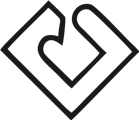 دانشگاه علوم پزشكي کاشان - دانشكده ......... فرم گزارش دهي پایانی اساتيد مشاور در نیمسال ............ دانشگاه علوم پزشكي کاشان - دانشكده ......... فرم گزارش دهي پایانی اساتيد مشاور در نیمسال ............ دانشگاه علوم پزشكي کاشان - دانشكده ......... فرم گزارش دهي پایانی اساتيد مشاور در نیمسال ............ دانشگاه علوم پزشكي کاشان - دانشكده ......... فرم گزارش دهي پایانی اساتيد مشاور در نیمسال ............ دانشگاه علوم پزشكي کاشان - دانشكده ......... فرم گزارش دهي پایانی اساتيد مشاور در نیمسال ............ دانشگاه علوم پزشكي کاشان - دانشكده ......... فرم گزارش دهي پایانی اساتيد مشاور در نیمسال ............ نام و نام خانوادگي استاد مشاور: .........................نام و نام خانوادگي استاد مشاور: .........................نام و نام خانوادگي استاد مشاور: .........................رشته و مقطع دانشجويان تحت سرپرستي:  ..................................       تعداد:  .......... نفررشته و مقطع دانشجويان تحت سرپرستي:  ..................................       تعداد:  .......... نفرنیمسال: ......................  رديفتاريخمراجعه كنندهعلت مراجعهاقدامات/ نتيجهاقدامات/ نتيجه123456789101112